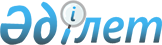 О начале принудительного отчуждения земельных участков для государственных нужд и некоторых вопросах предоставления земельных участков для нужд обороныПостановление Правительства Республики Казахстан от 23 октября 2012 года № 1337

      В соответствии со статьей 2, подпунктом 3) статьи 13 и подпунктом 2) пункта 2 статьи 84, статьей 120 Земельного кодекса Республики Казахстан от 20 июня 2003 года, статьями 61, 63, 65 и 69 Закона Республики Казахстан «О государственном имуществе» от 1 марта 2011 года Правительство Республики Казахстан ПОСТАНОВЛЯЕТ:



      1. С целью обеспечения защиты и охраны Государственной границы Республики Казахстан начать принудительное отчуждение земельных участков для государственных нужд из категории земель сельскохозяйственного назначения согласно приложению 1 к настоящему постановлению.



      2. Для проведения согласительных процедур собственникам земельных участков и негосударственным землепользователям, указанным в приложении 1 к настоящему постановлению, с момента получения письменного уведомления о принудительном отчуждении земельного участка для государственных нужд обращаться в акимат Жамбылской области.



      3. Провести принудительное отчуждение для государственных нужд земельных участков, указанных в приложении 1 к настоящему постановлению, не позднее шести месяцев после введения в действие настоящего постановления.



      4. Перевести в категорию земель промышленности, транспорта, связи, для нужд космической деятельности, обороны, национальной безопасности и иного несельскохозяйственного назначения из категории:



      1) земель сельскохозяйственного назначения земельные участки, указанные в приложении 1 к настоящему постановлению, после проведения процедуры принудительного отчуждения;



      2) земель населенных пунктов и земель запаса земельные участки,указанные в приложении 2 к настоящему постановлению.



      5. Предоставить в постоянное землепользование земельные участки, указанные в приложениях 1, 2 к настоящему постановлению, для нужд обороны Пограничной службе Комитета национальной безопасности Республики Казахстан (далее – Пограничная служба) под строительство (обустройство) объектов Пограничной службы на территории Жамбылской области.



      6. Пограничной службе (по согласованию) в соответствии с действующим законодательством Республики Казахстан возместить в доход республиканского бюджета потери сельскохозяйственного производства, вызванные изъятием сельскохозяйственных угодий для использования их в целях, не связанных с ведением сельского хозяйства.



      7. Акиму Жамбылской области и Пограничной службе (по согласованию) в установленном законодательством порядке принять иные меры, вытекающие из настоящего постановления.

      8. Министерству культуры и информации Республики Казахстан в установленном законодательством порядке обеспечить опубликование настоящего постановления в средствах массовой информации в течение трех рабочих дней с момента его принятия.



      9. Настоящее постановление вводится в действие после первого официального опубликования.      Премьер-Министр

     Республики Казахстан                             С. Ахметов 

Приложение 1      

к постановлению Правительства

Республики Казахстан   

от 23 октября 2012 года № 1337 

Экспликация

земельных участков, принудительно отчуждаемых для

государственных нужд из категории земель

сельскохозяйственного назначения на территории

Жамбылской области

гектар

Приложение 2       

к постановлению Правительства

Республики Казахстан   

от 23 октября 2012 года № 1337 

Экспликация земельных участков,

переводимых в  категорию земель земли промышленности,

транспорта, связи, для нужд космической деятельности, обороны,

национальной безопасности и иного несельскохозяйственного

назначения на территории Жамбылской области

гектар
					© 2012. РГП на ПХВ «Институт законодательства и правовой информации Республики Казахстан» Министерства юстиции Республики Казахстан
				№ п/пНаимено вание собстве нников земельн ых участков и землепользователей Местоположе ние земельного участка  Кадастровый номер земельного участка Общая площадь В том числе В том числе В том числе В том числе В том числе В том числе Цель принудительного отчуждения № п/пНаимено вание собстве нников земельн ых участков и землепользователей Местоположе ние земельного участка  Кадастровый номер земельного участка Общая площадь Пашня, всего из них из них Паст бища Всего  сель кохо зяйст енных  угод ий   Прочие земли Цель принудительного отчуждения № п/пНаимено вание собстве нников земельн ых участков и землепользователей Местоположе ние земельного участка  Кадастровый номер земельного участка Общая площадь Пашня, всего ороша емая богарная Паст бища Всего  сель кохо зяйст енных  угод ий   Прочие земли Цель принудительного отчуждения 1234567891011121Крестья нское хозяйст о Н. Тасхожа ева Жамбылская область, Жамбылский район 06-088-111 -183  2,5 2,5 - 2,5 - 2,5 - Для размещения пограничной заставы «Жасоркен» войсковой части № 2035 Пограничной службы 2Крестья нское хозяйст о А. Досанова  Жамбылская область, Жамбылский район 06-088-087 -409  2,5 2,5 2,5 - - 2,5 - Для размещения пограничной заставы «Бесагаш» войсковой части № 2035 Пограничной службы 3Крестья нское хозяйст о А. Калиева  Жамбылская область, Шуский район 06-096-100 -002 2,5  - - - 2,5 2,5 - Для размещения  Пограничной заставы «Аксу» войсковой части  № 2038 Пограничной службы 4Крестьянское хозяйст о  Н. Свищева Жамбылская область, Кордайский район 06-090-070 -579 7,0 - - - 7,0 7,0 - Для размещения  стрельбища войсковой части № 2038 Пограничной службы Итого: 14,5 5,0 2,5 2,5 9,5 14,5 - №п/пНаименование категорий земельМестоположение земельного  участкаОбщая площадьВ том числе  В том числе  В том числе  В том числе  Цель перевода земельных участков №п/пНаименование категорий земельМестоположение земельного  участкаОбщая площадьПашня Пастбища Всего сельскохозяйст венных  угодий    Прочие  земли Цель перевода земельных участков 1234567891Земли населенных  пунктов Жамбылская область, Жамбылский район, Айшабибинский сельский округ2,5  - 2,5 2,5 - Для размещения пограничной заставы «Каратау» войсковой части № 2035 Пограничной службы  2Земли населенных  пунктов Жамбылская область, Жамбылский район, Айшабибинский сельский округ1,0---1,0Для размещения пограничной заставы «Чолдала» войсковой части № 2035 Пограничной службы3Земли населенных  пунктов Жамбылская область, Меркенский район, Кенесский сельский округ  0,2478  - - - 0,2478 Для размещения пограничной заставы «Жаугаш батыр» войсковой  части № 2035 Пограничной службы 4Земли населенных  пунктовЖамбылская область, Кордайский район, Кордайский  аульный округ23,0-23,023,0-Для размещения пограничной заставы «Кордай» войсковой части  № 2038 Пограничной службы  5Земли населенных  пунктов Жамбылская область, Кордайский район, Сортобинский  аульный округ2,5-2,52,5-Для размещения пограничной заставы «Сортобе» войсковой части № 2038 Пограничной службы  6Земли населенных  пунктов Жамбылская область, Кордайский район, Степноевский  аульный округ2,5-2,52,5-Для размещения пограничной заставы «Касык» войсковой части № 2038 Пограничной службы  7Земли населенных  пунктовЖамбылская область, Кордайский район, Каракемерский аульный округ2,0-2,02,0-Для размещения пограничной заставы «Каракемер» войсковой части № 2038 Пограничной службы 8Земли населенных  пунктов Жамбылская область, Кордайский район,  Сарыбулакский аульный округ0,6425---0,6425Для размещения пограничной заставы «Кайнар» войсковой части  № 2038  Пограничной службы  9Земли населенных  пунктовЖамбылская область,  Кордайский район,

Беткайнарский

аульный округ 2,3905---2,3905Для размещения пограничной заставы «Беткайнар» войсковой части № 2038 Пограничной службы 10Земли населенных  пунктовЖамбылская область, Кордайский район, Кордайский аульный округ1,12---1,12Для размещения пограничной заставы «Кордай» войсковой части  № 2038  Пограничной службы11Земли населенных  пунктов Жамбылская область, Кордайский район, Карасуский аульный округ1,73---1,73Для размещения пограничной заставы «Карасу» войсковой части  № 2038  Пограничной службы 12Земли населенных  пунктовЖамбылская область, Кордайский район, Карасайский аульный округ0,6244---0,6244Для размещения пограничной заставы «Карасай батыр» войсковой части № 2038 Пограничной службы Всего:40,2552-32,532,57,755213Земли запаса «Костаган»Жамбылская область, Меркенский район, Жанатоганский сельский округ2,52,5-2,5-Для размещения пограничной заставы «Аспара» войсковой части  № 2035  Пограничной службы 14Земли запаса «Казахстан »Жамбылская область, Меркенский район, Кенесский сельский округ2,52,5-2,5-Для размещения пограничной заставы «Кенес» войсковой части   № 2035 Пограничной службы  123 45678915Земли запаса «Отеген» Жамбылская область, Кордайский  район, Карасуский сельский округ2,502,52,5-Для размещения пограничной заставы «Отеген» войсковой части  № 2038  Пограничной службы 16Земли запаса «Бурное»  Жамбылская область, Жуалинский район2,52,5-2,5-Для размещения пограничной заставы «Коксай» войсковой части  № 2035  Пограничной службы17Земли запаса «Кордай»Жамбылская область, Кордайский район7,0-7,07,0-Для размещения запасного командного пункта войсковой части   № 2038  Пограничной  службыВсего: 17,07,59,517,0-Итого:57,25527,542,049,57,7552